Monster Bath Bomb InstructionsIngredients150 g baking soda75 g Citric Acid75 g corn starch75 g Epsom salts2 tablespoons of glycerin4 teaspoons essential oil Water to bindFood colouring or food colouring gelInstructionsIn one bowl, mix together the dry ingredients.In another bowl, mix together the wet ingredients. Slowly mix together the wet and dry ingredients.Whisk together all ingredients until the mixture forms a crumbly playdough like texture.Separate your doughs and colour with different food colourings. Mould your bombs into any shapes you like. Use moulds, cut-outs, let your imagination run wild!Allow your bomb creature to sit and dry for a few hours. Enjoy in the bathtub!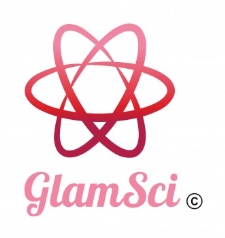 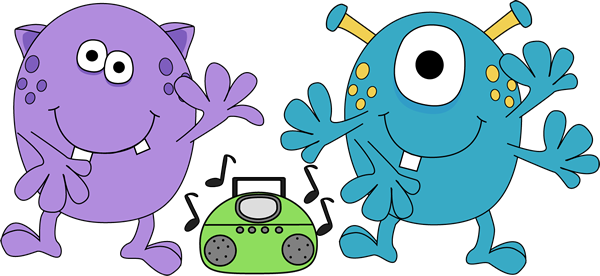 